ATTIVITA’ SVOLTE DAL DOCENTE A.S. 2022/23Nome e cognome della docente: Monica BattagliniDisciplina insegnata: Materia alternativaLibro/i di testo in uso: nessunoClasse e Sezione: 1OIndirizzo di studio: Operatore del Benessere- Estetista addetto1. Competenze Competenze ed Obiettivi relazionali e comportamentali: Il CdC ritiene che gli studenti debbano acquisire le competenze chiave di cittadinanza europee:• imparare ad imparare• saper comunicare nella madrelingua• avere competenze digitali• avere competenze sociali e civiche• avere spirito d’iniziativa e imprenditorialità• avere consapevolezza e espressione culturale.Competenze e Obiettivi cognitivi:• impegnarsi a migliorare• partecipare responsabilmente alle attività scolastiche• mostrare autocontrollo• potenziare la capacità di osservazione del reale• organizzare il proprio lavoro autonomamente• fare domande opportune e pertinenti• individuare collegamenti e relazioni tra fenomeni, eventi e concetti diversi, ancheappartenenti a diversi ambiti• sviluppare una coerente interpretazione di fatti e fenomeni della vita quotidiana• sviluppare la capacità di documentare e presentare il lavoro svolto con particolareriferimento ad attività strutturate secondo una metodologia laboratoriale• Lezioni dialogate• Discussioni• Attività di ricerca individuali e di gruppo• Attività didattiche cooperative e collaborative2. Descrizione di conoscenze e abilità, suddivise in percorsi didattici, evidenziando per ognuna quelle essenziali o minime Percorso 1: Storia del Cinema. Il Precinema e le prime forme di intrattenimento e spettacolarizzazioneCompetenze: Saper applicare le conoscenze e le abilità acquisite sul tema al contesto professionaledell'indirizzo di studio.Conoscenze: Conoscere le origini del linguaggio cinematografico, l’importanza della fotografia e le prime forme di spettacolarizzazione che hanno preceduto la nascita del cinema del 28 Dicembre 1895. Abilità: Saper riconoscere le invenzioni che hanno preceduto la nascita del cinema.Obiettivi Minimi: conoscere le lanterne magiche e le prime esperienze di visione collettive3. Attività o percorsi didattici concordati nel CdC a livello interdisciplinare - Educazione civica(descrizione di conoscenze, abilità e competenze che si intendono raggiungere o sviluppare)Progetto: Il futuro mestiere di estetista ed i comportamenti corretti da tenereArea: Costituzione e cittadinanzaDurata in ore: 1Periodo di massima di svolgimento: Secondo quadrimestreDescrizione del modulo: Riflessione sul mestiere di estetista e sui comportamenti corretti da tenere nel luogo di lavoro4. Tipologie di verifica, elaborati ed esercitazioni Verifiche orali e schede di lavoro riferite all’analisi di film proposti durante l’attività didattica.Carattere formativo: esercitazioni pratiche attraverso visione di film o spezzoni di film significativi.Carattere sommativo: visione di film ed analisi completa inerente la regia, la sceneggiatura, le luci, le musiche ed il contesto storico e sociale di riferimento5. Criteri per le valutazioni (fare riferimento a tutti i criteri di valutazione deliberati nel Ptof aggiornamento triennale 22/25; indicare solo le variazioni rispetto a quanto inserito nel PTOF))La verifica dell’apprendimento verrà effettuata prendendo in considerazione:La situazione di partenza, la 	disponibilità e l’interesse, le dinamiche di partecipazione, l’impegno, il comportamento in termini di attenzione, il rispetto dimostrato per le regole base della vita scolastica, e il grado di socializzazione;
 	il tipo di contenuti trattati, la loro modalità di esposizione ed il metodo generale di insegnamento adottato;
 	il grado di 	complessità degli argomenti e il loro progressivo approfondimento all’interno del percorso scolastico; 	
 	la collocazione oraria della materia e il calendario scolastico;
 	l’interdisciplinarità 	e le attività integrative complementari e anche facoltative. 	
Criteri per le valutazioni: Poiché la materia alternativa esprime la 	valutazione per l’interesse, la partecipazione e il profitto di ogni allievo con modalità diverse dalle altre discipline e in sintonia con le disposizioni che specificano la modalità formale di presentazione della Nota di valutazione per la materia si valuteranno gli allievi secondo la seguente griglia:A - Livello di conoscenza: scarsa conoscenza/conoscenza superficiale e frammentaria.Interesse: scarso/discontinuo e 	superficiale. 			Livello di abilità: non ha conseguito le abilità richieste/qualche abilità utilizzata con incertezzaGiudizio espresso: Insufficiente.B - Livello di conoscenza: conosce gli argomenti fondamentali.Interesse: costante ma, a volte, superficiale.Livello di abilità: comprende e rielabora testi semplici/risponde in modo pertinente alle domande/comprende ed utilizza i termini specifici di base in modo sufficientemente corretto.Giudizio espresso: Sufficiente 						C - Livello di conoscenza: conosce e sa rielaborare i contenuti. 	Interesse: alterno/vivace. Livello di abilità: interviene su richiesta dell'insegnante /risponde in modo appropriato/non sempre utilizza i termini in modo adeguato. 			Giudizio espresso: Buono 			D- Livello di conoscenza: conosce e sa rielaborare in modo personale i contenuti. Interesse: costante/vivace. 			Livello di abilità: interviene in modo opportuno/risponde in modo logico ed appropriato/utilizza i termini specifici in modo adeguato. 			Giudizio espresso: MoltoE - Livello di conoscenza: conosce in modo approfondito gli argomenti fondamentali/dimostra una conoscenza complessiva di tutti gli argomenti.Interesse: costante/vivace. 					Livello di abilità: organizza autonomamente le conoscenze/analizza e valuta criticamente contenuti e procedure/rielabora in modo personale i contenuti e propone riflessioni critiche/comprende ed utilizza in modo corretto i termini specifici. Giudizio espresso: Moltissimo. 						6. Metodi e strategie didattiche (in particolare indicare quelle finalizzate a mantenere l’interesse, a sviluppare la motivazione all’apprendimento, al recupero di conoscenze e abilità, al raggiungimento di obiettivi di competenza)Saranno utilizzati i seguenti strumenti di verifica:Giudizio sugli interventi 	spontanei (o sollecitati dall’insegnante) di partecipazione al 	dialogo educativo (per chiarimenti e approfondimenti) e sulla presentazione orale dei contenuti da parte dei ragazzi nel corso di dibattiti guidati;
 	Verifica delle riflessioni 	personali e delle ricerche individuali o di gruppo svolte a partire da sussidi preparati dall’insegnante oppure su film scelti dagli studenti e concordati con l’insegnante;
 	Valutazione del modo con cui 	gli studenti assistono alla lezione, secondo l’interesse, la partecipazione attiva e/o passiva, il coinvolgimento e l’attenzione.Pisa lì 10/06/2023	                                   La docente Monica Battaglini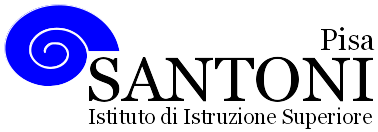 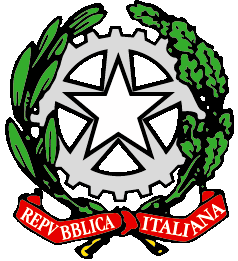 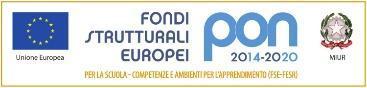 agraria agroalimentare agroindustria | chimica, materiali e biotecnologie | costruzioni, ambiente e territorio | sistema moda | servizi per la sanità e l'assistenza sociale | corso operatore del benessere | agenzia formativa Regione Toscana  IS0059 – ISO9001agraria agroalimentare agroindustria | chimica, materiali e biotecnologie | costruzioni, ambiente e territorio | sistema moda | servizi per la sanità e l'assistenza sociale | corso operatore del benessere | agenzia formativa Regione Toscana  IS0059 – ISO9001agraria agroalimentare agroindustria | chimica, materiali e biotecnologie | costruzioni, ambiente e territorio | sistema moda | servizi per la sanità e l'assistenza sociale | corso operatore del benessere | agenzia formativa Regione Toscana  IS0059 – ISO9001agraria agroalimentare agroindustria | chimica, materiali e biotecnologie | costruzioni, ambiente e territorio | sistema moda | servizi per la sanità e l'assistenza sociale | corso operatore del benessere | agenzia formativa Regione Toscana  IS0059 – ISO9001agraria agroalimentare agroindustria | chimica, materiali e biotecnologie | costruzioni, ambiente e territorio | sistema moda | servizi per la sanità e l'assistenza sociale | corso operatore del benessere | agenzia formativa Regione Toscana  IS0059 – ISO9001www.e-santoni.edu.ite-mail: piis003007@istruzione.ite-mail: piis003007@istruzione.itPEC: piis003007@pec.istruzione.itPEC: piis003007@pec.istruzione.it